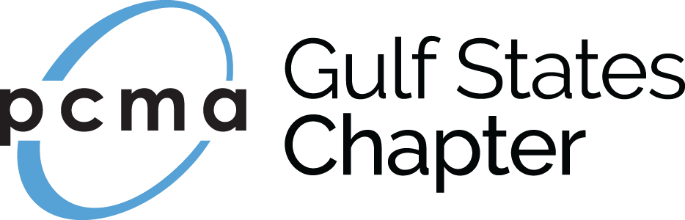 Win a Scholarship toPCMA Convening Leaders in Nashville!January 7-11, 2018Our Chapter is proud to offer an opportunity to send one Professional Member to Convening Leaders.   The selected recipient must agree to submit a blog post on their experience at Convening Leaders for Gulf States Chapter and serve in a leadership capacity on board or committee for the Gulf States Chapter in 2018.    Please share with us your contact information and your qualifications to be considered as the recipient of this registration and travel scholarship. Name:  _______________________________________  Designation(s):  ______________________ Title:  ________________________________________             Organization: _______________________Business Address: ________________________________   Preferred Phone: _________________________  E‐mail: ________________________________PCMA Member Since:   _____________I feel I would be deserving of the 2018 Scholarship because (you may enlarge this section if necessary):I understand that I am obligated to serve in a leadership role or on a chapter committee in 2018. (Initial here) _________Leadership Position or Committee(s) I would consider serving on:Do you have the approval of your immediate manager/supervisor to attend Convening Leaders if chosen?  YES/NOPlease email to GulfStates@PCMA.org.Deadline is August 30, 2017